.Début : 16 comptesSequence : A-Tag1-A-A-Tag1-A-Tag1-A-A-Tag2-A-A-8-Final with V-Step[1-8] : Side, Together, Side, Together, V-Step* (*Option : With Shimmy)[9-16] : Side, Together, Side, Together, V-Step*, Close (*Option : With Shimmy)[17-24] : Bump Rx2*, Bump Lx2*, Bump** (**Option : Hip-Roll)[25-32] : Push-Turn 1/8 L, Push-Turn 1/8 L, Walk, Walk, Walk, Walk* (*Option : With Arms)Tag1 : 4 comptes : Mambo, MamboTag2 : 8 comptes : Mambo, Mambo, V-StepFinal : 4 comptes : V-StepNOTA : Pour les Options, voir la vidéoSmile et enjoy the danceContact : maellynedance@gmail.comLast Update - 15 June 2021Iko Iko EZ (fr)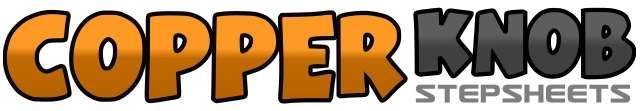 .......Compte:32Mur:4Niveau:Débutant.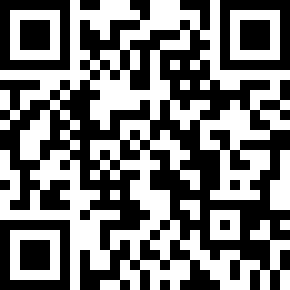 Chorégraphe:Maryse Fourmage (FR) & Angéline Fourmage (FR) - 31 Mai 2021Maryse Fourmage (FR) & Angéline Fourmage (FR) - 31 Mai 2021Maryse Fourmage (FR) & Angéline Fourmage (FR) - 31 Mai 2021Maryse Fourmage (FR) & Angéline Fourmage (FR) - 31 Mai 2021Maryse Fourmage (FR) & Angéline Fourmage (FR) - 31 Mai 2021.Musique:Iko Iko (My Bestie) (feat. Small Jam) - Justin WellingtonIko Iko (My Bestie) (feat. Small Jam) - Justin WellingtonIko Iko (My Bestie) (feat. Small Jam) - Justin WellingtonIko Iko (My Bestie) (feat. Small Jam) - Justin WellingtonIko Iko (My Bestie) (feat. Small Jam) - Justin Wellington........1-2PD à D, PG à côté PD3-4PD à D, PG à côté PD (PdC PG)5-6PD DEVANT en diagonale D, PG DEVANT en diagonale G7-8PD Arrière, PG Arrière (PdC PD)1-2PG à G, PD à côté PG3-4PG à G, PD à côté PG (PdC PD)5-6PG DEVANT en diagonale G, PD DEVANT en diagonale D7-8PG Arrière, PD Arrière (PdC PG)1-2Bump D, Bump D * (*Option : With Arms)3-4Bump G, Bump G* (*Option : With Arms)5-6Bump D, Bump D7-8Bump G, Bump G (PdC PG)1-2PD DEVANT, Tournez 1/8 G3-4PD DEVANT, Tournez 1/8 G (PdC PG)5-6Marchez sur place PD, PG,7-8PD, PG1-2PD à D, Revenir sur PG, PD à côté PG3-4PG à G, Revenir sur PD, PG à côté PD1-2PD à D, Revenir sur PG, PD à côté PG3-4PG à G, Revenir sur PD, PG à côté PD5-6PG DEVANT en diagonale G, PD DEVANT en diagonale D7-8PG Arrière, PD Arrière (PdC PG)1-2PD DEVANT en diagonale D, PG DEVANT en diagonale G3-4PD Arrière, PG Arrière